ЗАДАНИЯтеоретического тура муниципального этапа Всероссийской олимпиады школьников по биологии. 2016-2017 уч.год.6 классДорогие ребята.!Поздравляем вас с участием в муниципальном этапе Всероссийской олимпиады школьников  по биологии.!  Желаем  успеха  в выполнении заданий.!Рекомендуемое  время  выполнения  заданий  -180 мин.Максимальное количество баллов —27 баллов.Часть І. Вам предлагаются тестовые задания, требующие выбора только одного правильного ответа из четырех возможных. Максимальное количество баллов, которое можно набрать —15 (по 1 баллу за каждое тестовое задание). Индекс ответа, который вы считаете  наиболее полным и правильным укажите в матрице ответов.Болезнь человека, вызываемая бактериями:а) ветряная оспа;газовая гангрена; в) паротит;г) полиомиелит.Размножение  бактерий осуществляется:°) спорами;3OOСПО]Эі1МИ;) делением клетки по типу дробления;) ГИПНО СПО]ЭіlМИ.Выберите вид шампиньона, культивируемый в искусственных условиях:°) шампиньон двуспоровый; б) шампиньон лесной;) шампиньон полевой;) шампиньон обыкновенный.Черно-фиолетовые рожки (склероции) образует гриб:а) трутовик;б)  СПО]ЭЫНЬЯ;) ГОЛОВНЯ;) фитофтора.Из нижеприведенного списка исключите растение, не обладающее лекарственными свойствами:а) шиповник собачий; б) шиповник майский;) зверобой продырявленный;) икотник серый.Многоклеточное строение  таллома имеет водоросль:а) хлорелла;хламидомонада;) улЬВа;По морфологии таллом ксантории постенной является:а) листоватым; б) чешуйчатым; в)  кустистым; г) накипным.На рисунке представлено изображение: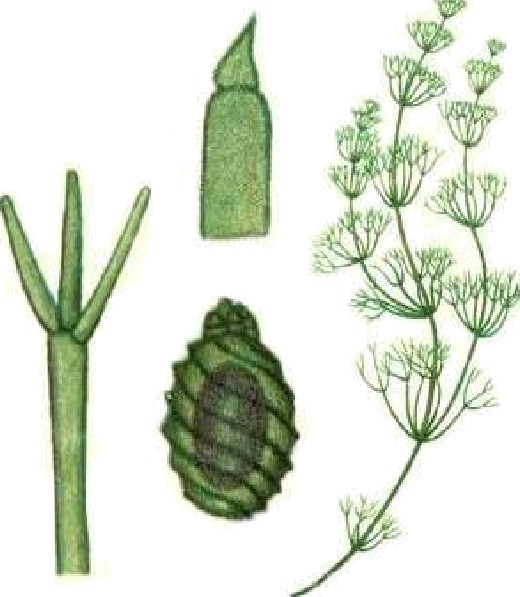 а) хвоща;роголистника; в) нителлы;г) сальвинии.IX низшим  споровым  растениям относятся:а) мхи;водоросли;в) хвощи;г) плауны.Двулетним растением является:а) яблоня; б) малина; в) огурец;г) петрушка.Какой плод не является костянкой?а) плод грецкого opexa; б) плод кокоса;в) плод вишни;г) плод картофеля.У каких растений плод не является яблоком?а) груша; б) рябина;в) боярышник; г) гранат.Видоизменением корня являются:а) корневища;б) клубнелуковицы; в) клубни;г) корневые шишки.Какое животное из перечисленных не относится к классу паукообразных?а) Ложноскорпион книжный;6) Скорпион итальянский; в) Скорпионовая муха;г) Чесоточный зудень.Такой основной причиной определяются сроки размножения птиц?а) Продолжительность светового дня;6) Сезонное повышение температуры;в) Сезонное снижение воздействия хищников и паразитов;г) Появление необходимого корма в достаточном количестве.Часть II. Вам предлагаются тестовые задания с одним вариантом ответа из четырех возможных, но требующих предварительного множественного выбора. Максимальное количество баллов, которое можно набрать — 8 (по 2 балла за каждое тестовое задание). Индекс ответа, который вы считаете наиболее полным и правильным,  укажите  в матрице ответов.IX пластинчатым  грибам относятся:лисичка настоящая;рыжик сосновый;дождевик  жемчужный;подгруздок белый;дубовик обыкновенный.а) только 1, 2;только  3, 5; в) только 2, 4; г) только  1, 3, 5; д) 1, 2, 3, 4, 5.Простые листья характерны для следующих растений:фасоль обыкновенная;вяз гладкий;лещина  обыкновенная;ясень  обыкновенный;вяз мелколистный.а) только 2, 4, 5;б) только 1, 3, 5;в) только 2, 3, 5;г) только 1, 4, 5;д) только 2, 4.Какие из перечисленных птиц относятся к птенцовым?попугай;пингвин;киви;зимородок;пеликан.а) только 1,2,3;б) только 2,3,4;в) только 3,4,5;г) только 1,4;д) только 1,4,5.Из перечисленных насекомых выберите тех, для которых не характерна стадия куколки в онтогенезе:  1) богомол;  2) колорадский  жук; 3) медведка;  4) стрекоза;комар-пискун.а) только 5.только 1, 3 и 4. в) только 2 и 5.г) только 2, 3 и 4.Часть III. Вам предлагаются  тестовые задания в виде суждений,  с каждым из которыхследует  либо согласиться,  либо отклонить. В матрице  ответов  укажите  вариант ответа«да» или «нет».	Максимальное  количество  баллов,  которое  можно набрать — 4 (по 1 баллу  за  каждое  тестовое задание).Все бактерии способны создавать органические  вещества из неорганических веществ.Гифы мицелия грибов могут быть только многоклеточными.Сетчатое  жилкование	листьев   в   качестве   исключения   может   встречаться  и  у однодольных растений.Все хрящевые рыбы ведут донный или придонно-пелагический образ жизни в связи с отсутствием у них плавательного пузыря.